DRUŠTVO S OGRANIČENOM ODGOVORNOŠĆU ZA USLUGE U ZRAČNOM PROMETU, OSIJEK, HRVATSKA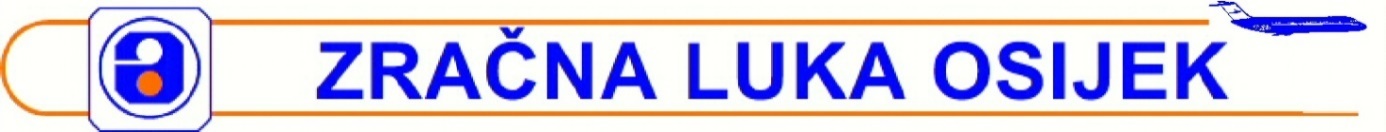 OIB: 48188420009  MATIČNI (POREZNI) BROJ: 3361721-zainteresiranim gospodarskim subjektima-PREDMET: 	Izmjena Dokumentacije o nabavi u postupku jednostavne nabave vozila za opskrbu pitkom vodomProdužava se rok za dostavu ponuda određen točkom 11. Dokumentacije o nabavi tako da se prvi stavak te točke mijenja i glasi: „10. listopada 2019. godine do 11,00 sati“Sukladno navedenom mijenja se i napomena na kraju Dokumentacije o nabavi tako da sada glasi:„Rok za dostavu ponuda: 		10.10.2019. do 11,00 sati“Ostale odredbe Dokumentacij o nabavi ostaju nepromijenjene.                                                                                             ZRAČNA LUKA OSIJEK d.o.o.                                                                                                      Davor Forgić, direktorAdresa:                    Vukovarska 67, Klisa                                 p.p. 47, 31000 OSIJEKWeb.adress:              www.osijek-airport.hrWebmail:                  info@osijek-airport.hrTelefoni/ Phones:    +385 31 514  402                                 +385 31 514 403Telefax:                    +385 31 514 460Ur. broj:                B-I-02/19-536-DF/SVPOsijek,               04.10.2019. 